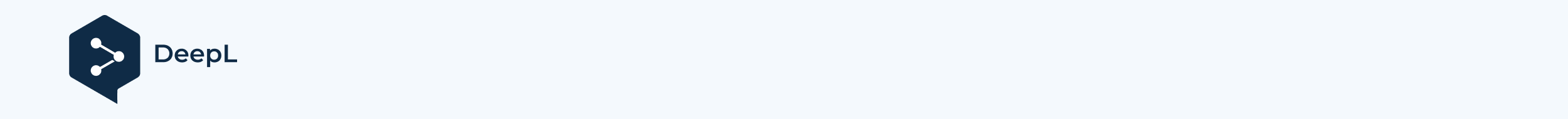 The SRVU Students' Union is looking for a new board!Do you have what it takes to defend the interests of VU students for a year? Do you want to fight for high quality education, affordable housing, the effects of the loan system and deteriorating mental health? Then a year on the board at SRVU is really something for you!What is SRVU?SRVU informs, talks and campaigns. The student union has been working for VU students on housing, welfare and education since 1947. As a board member, you will organise protests and events, enter into discussions with various local and national parties and oversee everything that happens within SRVU.Besides campaigning, SRVU is the spider in the web in the student dock at the Vrije Universiteit. SRVU connects study associations, supports student initiatives and promotes an active student life.SRVU also offers a number of services. For example, we help students with all their questions through our student desk, we provide students with free legal aid, we have a clothing exchange market and a menstruation locker.What does SRVU offer you?- Development on job specific tasks (e.g. media contact or leadership)- Learning about education policy, housing and welfare, among others- Collaborating with peers and working towards a vision- Being able to make a difference for students on a local and national level- Expand your network enormously, both within the VU, locally and nationally- A cosy, permanent working environment in the Student Dock- A management scholarship What do you offer SRVU?- You are inquisitive, work hard and know how to deal with criticism (give and take).- Availability between 8-10 hours- You are involved in student life and education, and you would like to work for the interests of students.- Switching quickly and keeping an overview are no problem for you.- You work well in a team, but are also not afraid to take matters into your own hands and find your own way.How to apply?To apply, please send an e-mail to bestuur.srvu@gmail.com no later than 20 May. In this mail you put the following things:- A cover letter with the reason for applying, something about yourself and your experience, and what makes you a suitable candidate.- (Optional) A motivation for your preferred position - general board member, chairman, vice-chairman, secretary or treasurer. - Your CVWant to know more about the time investment and the application period? For more information about a board year and job profiles, please check our website (https://srvu.org/bestuur-22-23/). Further questions; send us a message via instagram dm or mail!